I Would Like to Chat to Good ManI'm pretty Slovenian GirlNick Name Is - jiji6163331FIND NOW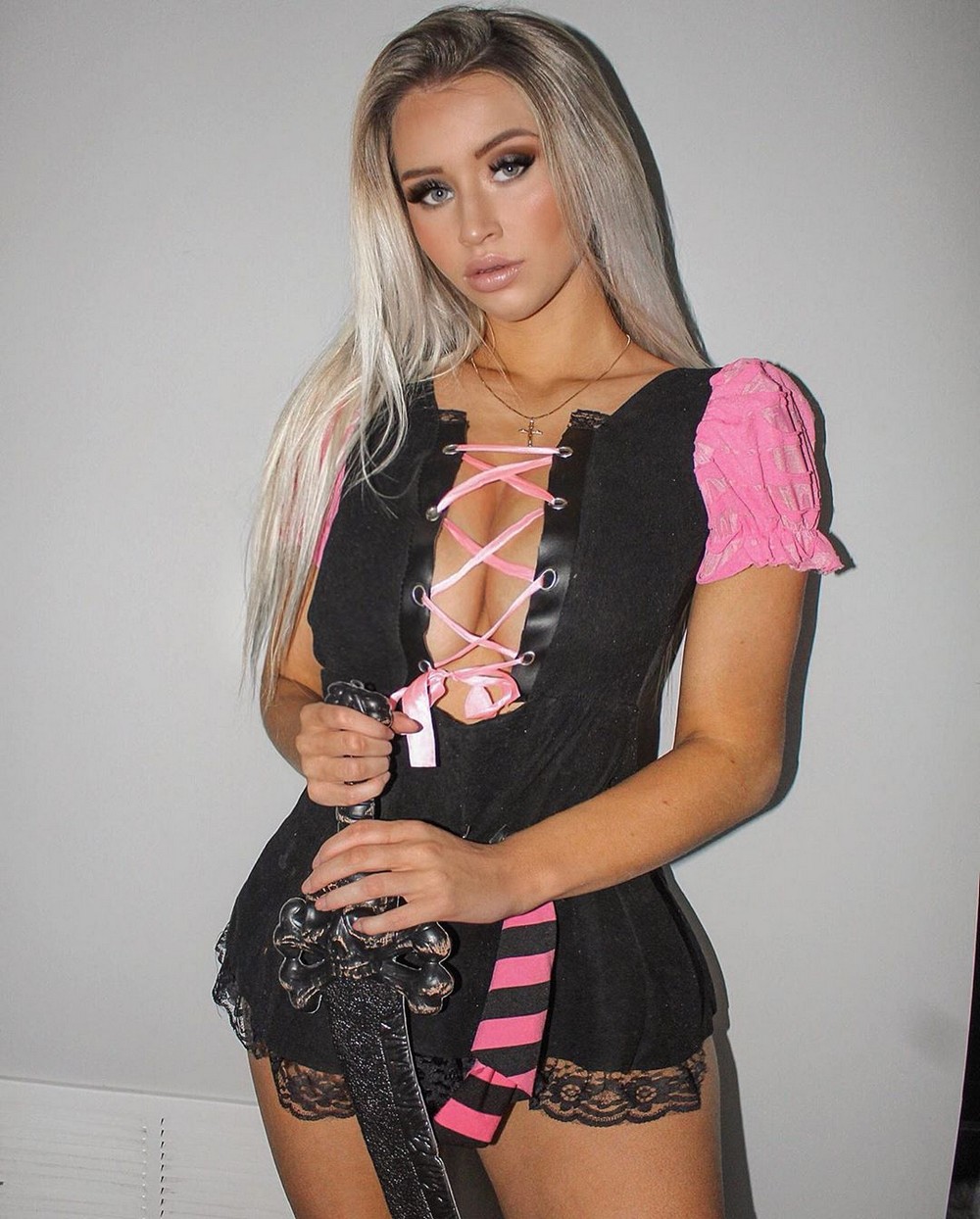 unsub here